Watch this version of the ‘Naughty Bus’ story.  Can you tell some people in your house which things are the same and which parts are different?  Which version of the story (the powerpoint from Monday or this clip) do you like the best? Why?  Try to speak using full sentences and see if you can use the word ‘because’ when you are talking about it. Click on the link below or the picture to watch the clip. https://www.youtube.com/watch?v=sqQ1BAEj1oE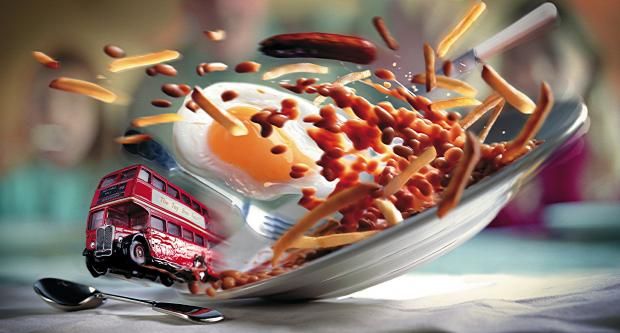 